Area: Microbial GeneticsMicroorganism: Staphylococcus aureus Reference: Wang H, Ma K, Shen J, Fang M, Pei H, Li Y, Zhu C, Shu F, Li B, and Xue T. 2023. Genes associated with desiccation stress in foodborne Staphylococcus aureus as revealed by transposon insertion mutagenesis. Food Research International 163: 112271. doi: 10.1016/j.foodres.2022.112271	The Gram-positive bacterium Staphylococcus aureus is an important human pathogen that causes a variety of opportunistic infections.  Many of the sources of infection are sites in the food supply chain,  and infections due to strains of S. aureus that are methicillin- or vancomycin- resistant can be particularly severe.  One important aspect of food preservation is drying because the removal of water can limit bacterial growth.  However, S. aureus has the ability to survive desiccation, and while some of the genes involved in desiccation tolerance have been identified, many have not.  To search for additional genes that might contribute to the virulence of S. aureus in this way, Wang et al. used transposon mutagenesis to inactivate random genes in this microorganism.  Transposons are mobile genetic elements that can move between DNA molecules and often carry genes for antibiotic resistance.  They used a fragment of Tn551 carrying a gene for erythromycin resistance.  This is shown in the next figure.  Insertion of this DNA sequence into an existing gene would disrupt it and make the host organism resistant to this antibiotic.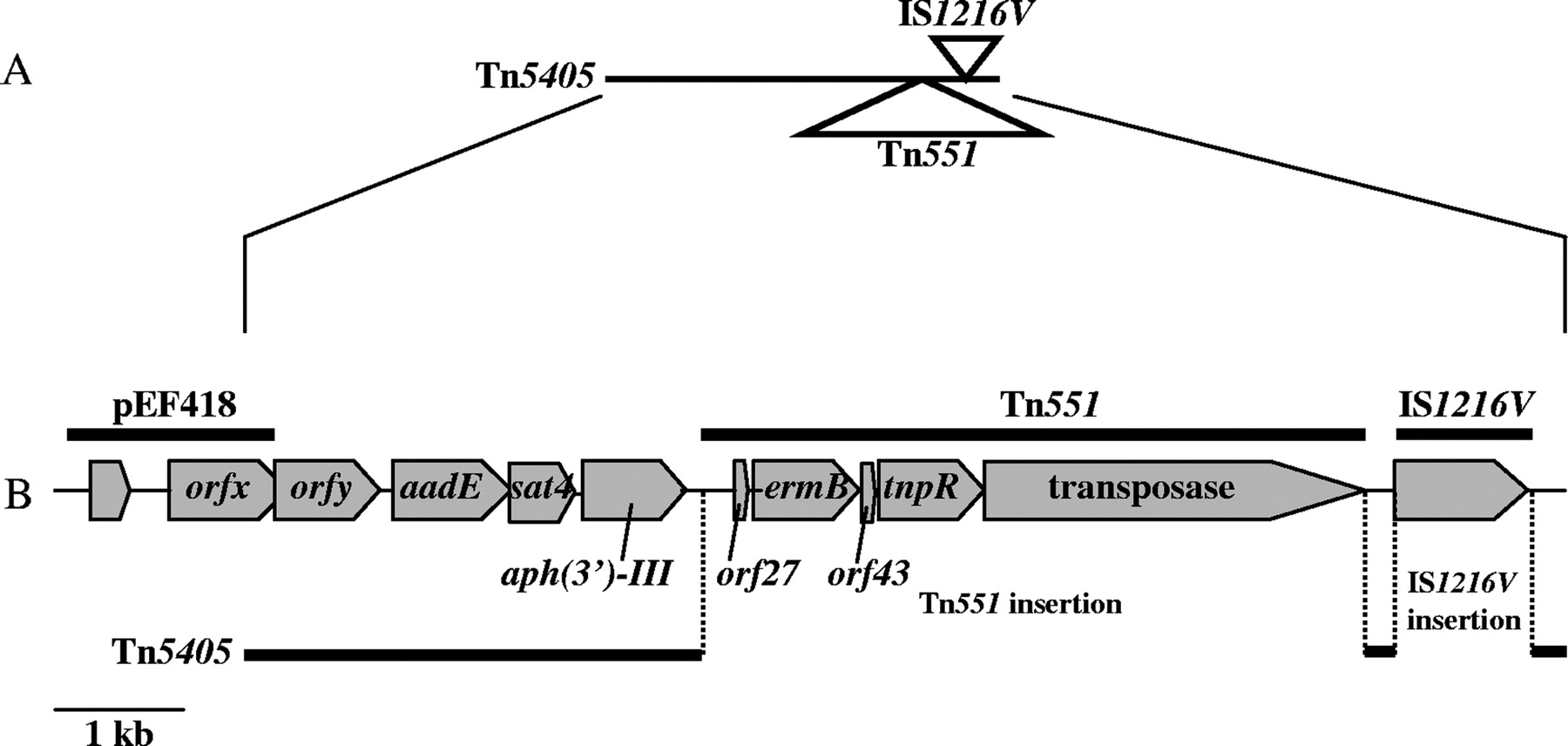 1.	Why is water so essential to the survival of an living organism?	a.	Water is the only source of the elements hydrogen and oxygen.	b.	Water commonly is used as an electron donor for metabolic processes.c.	Cells are about 70% water and cellular biochemicals and structures are dissolved in water.d.	Cells can actively transport water across the cell membrane.	To carry out transposon mutagenesis, Wang et al. introduced a plasmid called pBTn into a wild type strain of S. aureus called RMSA24 by electroporation.  This plasmid carried a copy of Tn551 and had additional gene causing resistance to the antibiotic chloramphenicol.  The bacteria were grown at 30oC into stationary phase in a rich medium called tryptic soy broth containing both erythromycin and chloramphenicol.  They were then diluted into fresh medium containing only erythromycin and incubated at 42oC to cause loss of the plasmid.  Colonies were recovered on agar plates containing erythromycin and stored as glycerol stocks at -80oC.  2.	What is the simplest definition of a plasmid?a.	It is a small circular DNA that can be maintained in the cytoplasm of a host cell and contribute to its phenotype.b.	It is a long linear DNA that can be maintained in the cytoplasm of a host cell by recombination with the main chromosome.c.	It is a small circular RNA that can be maintained in the cytoplasm of a host cell and contribute to its phenotype.d.	It is a large protein that can contribute to the phenotype of a host cell.	To recover strains that might be more sensitive to desiccation, Wang et al. subjected the erythromycin-resistant isolates to three rounds of treatment.  Overnight cultures were diluted into 3 ml of fresh broth to give an OD600 of about 0.05 and incubated at 37oC until the OD600 reached 1.0.  50 µl samples were then transferred to 48 well plastic tissue culture plates and dried at 37oC for four days.  The viable cell count was then determined and those mutants with lower viable counts than the parent strain were identified.  These mutants were then subjected to two more rounds of dessication treatment.  The bacteria with significantly lower rates of survival were then characterized further.3.	What would you expect to see in the wells of the plastic tissue culture plates after 4 days?	a.	a thick layer of bacterial culture	b.	a thin film of medium containing live bacteria	c.	a thin film of medium containing both live and dead bacteria	d.	a concentrated mass of dead bacteria	In this experiment, Wang et al. initially found 3154 mutants that were erythomycin resistant.  After the first round of desiccation screening, this number was reduced to 232 and after the second and third rounds, the number was reduced to 18.  Of these, 8 mutants with insertions at different sites were identifed by PCR analysis and sequencing.  All of these mutants showed a greater sensitivity to desiccation than the parent strain. The genes in these are listed in the following table.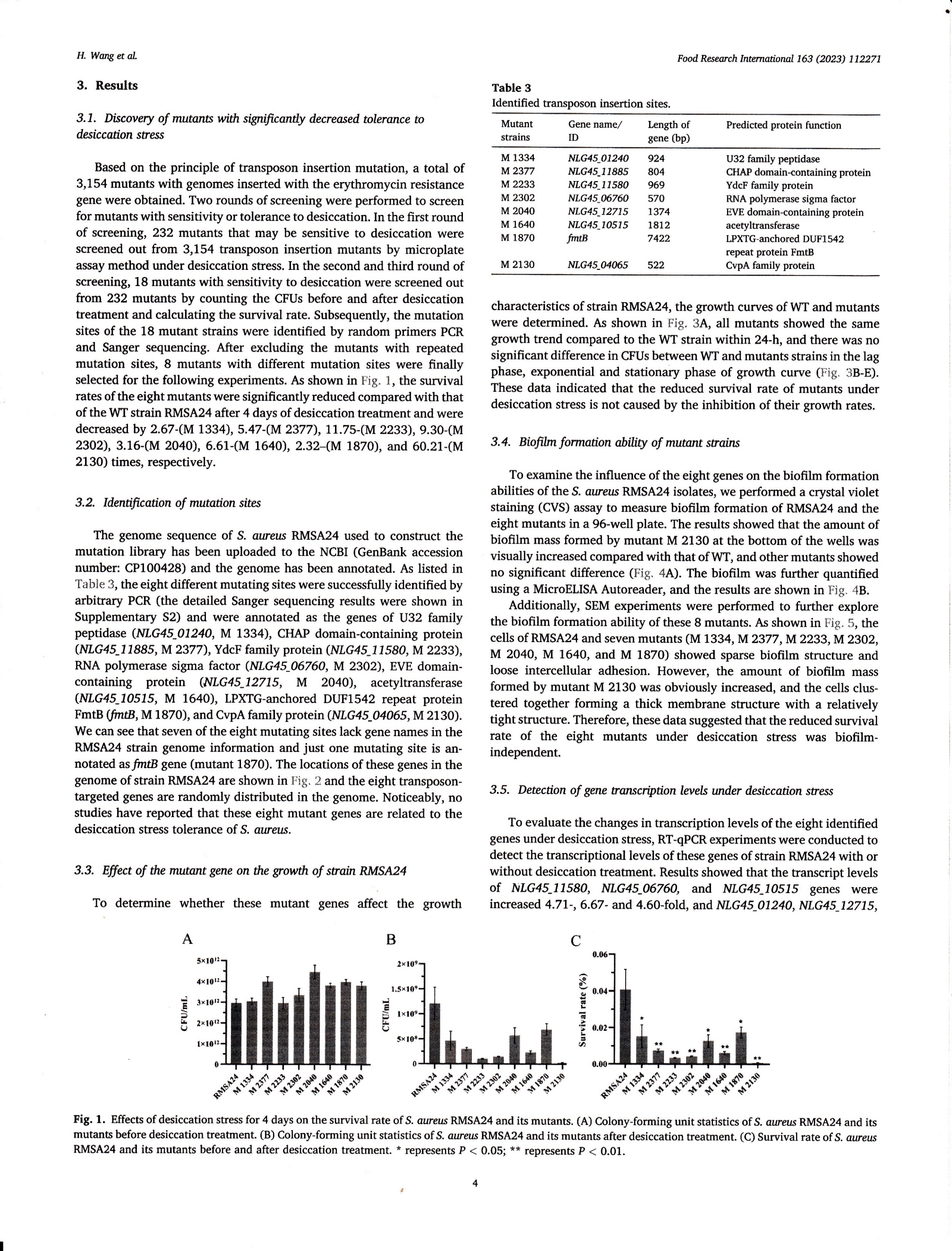 4.	What conclusion can you draw from these data?	a.	A very large number of genes is involved in desiccation sensitivity.b.	A small number of genes with similar functions is involved in desiccation sensitivity.c.	A small number of genes with different functions is involved in desiccation sensitivity.d.	There is no genetic basis to desiccation sensitivity or tolerance.	To characterize these mutants, the parent strain and the mutants were subject to desiccation treatment.  The results are shown in the next figure.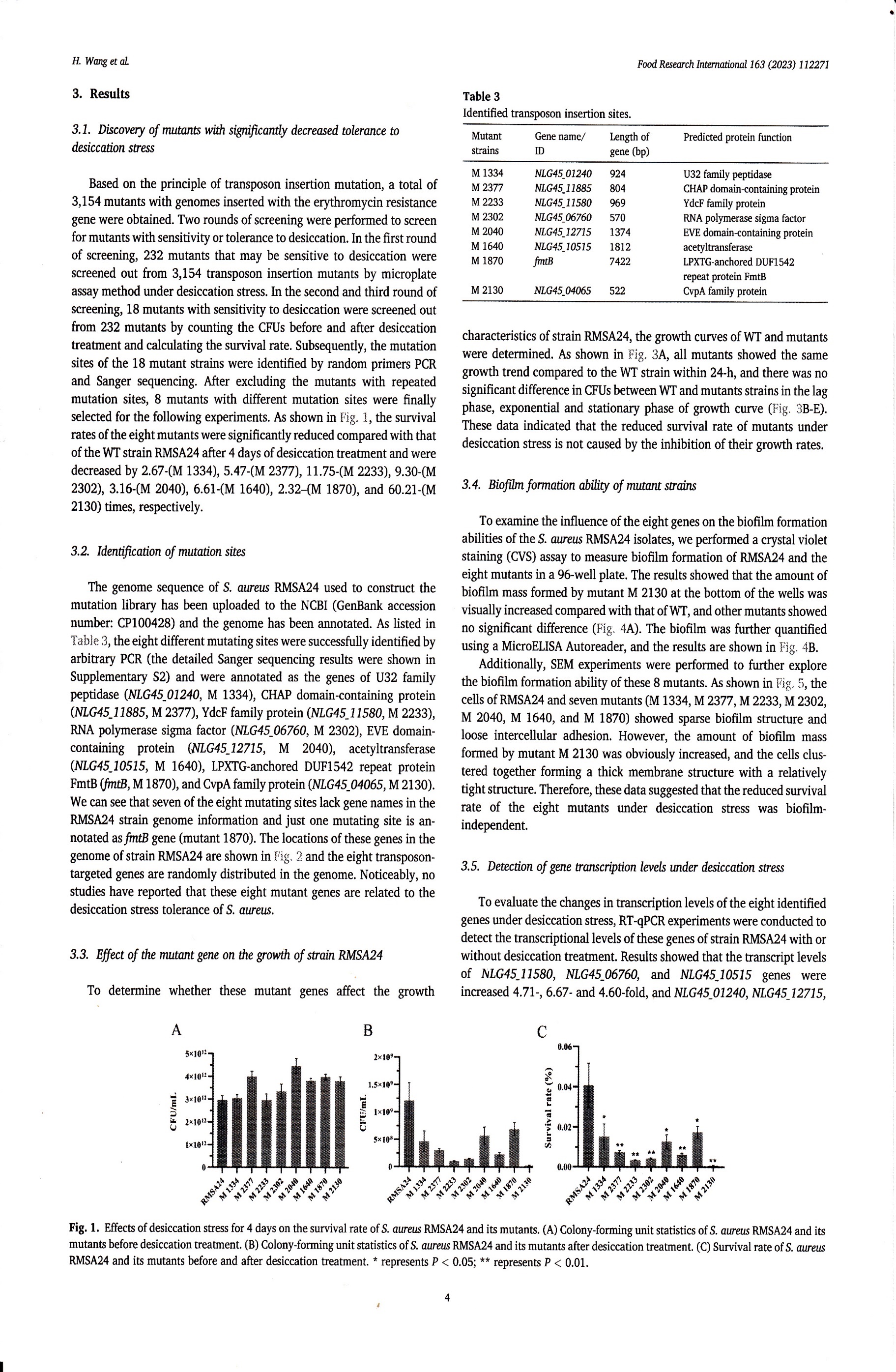 5.	What do these results indicate?a.	The survival of the mutants before the treatment was significantly lower than the parent strain.b.	The survival of the mutants after the treatment was significantly lower than the parent strain.c.	The survival of the mutants after the treatment was significantly highte than the parent strain.d.	The survival of all of the mutants after the treatment was the same.	The genome of S. aureus has been completely sequenced.  The following figure shows the positions of the new mutants in this genome.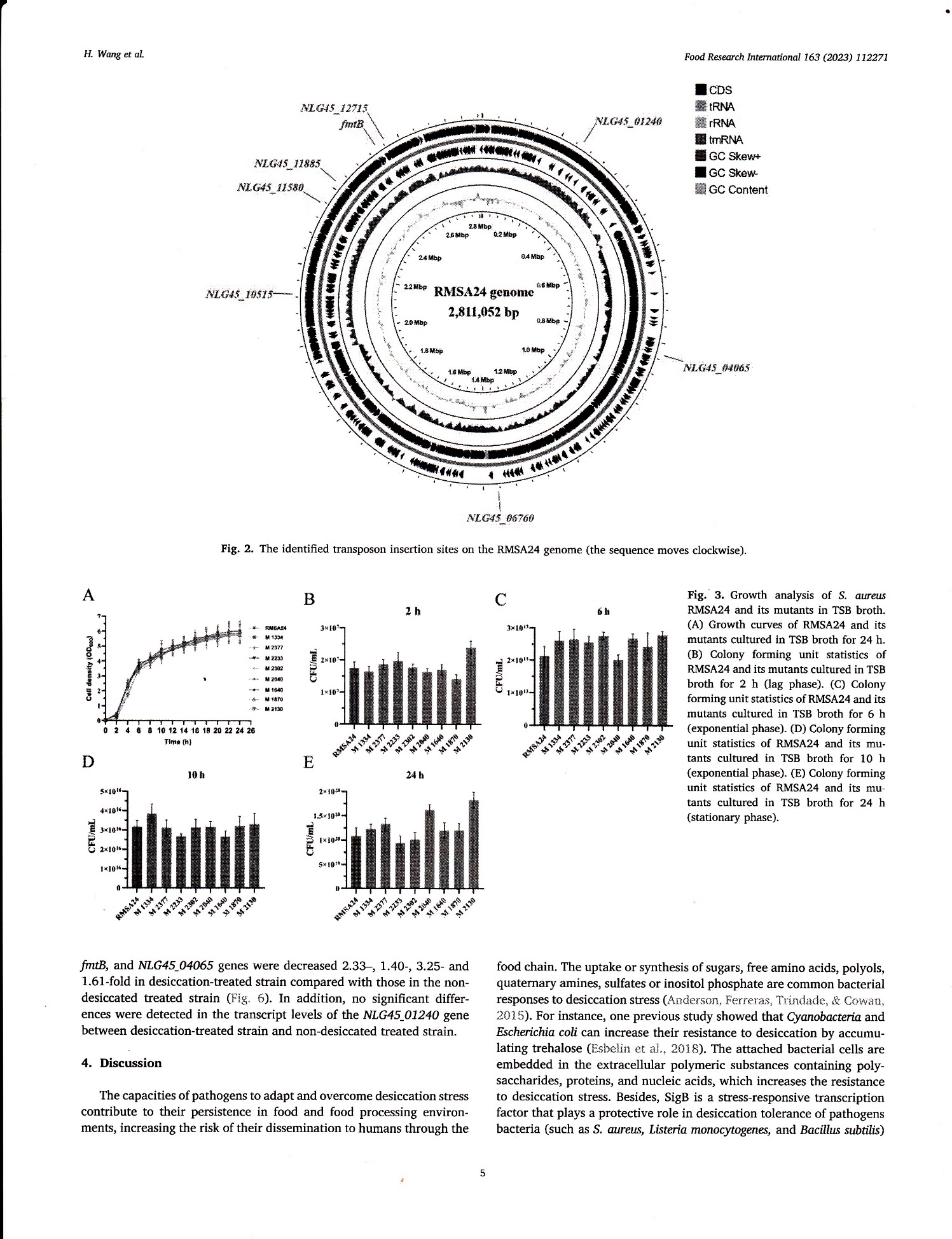 6.	These results indicate that:a.	the genes for desiccation sensitiivity lie near one another but do not form an operon.b.	the genes for desiccation sensitiivity lie near one another and form an operon.c.	the genes for desiccation sensitiivity are distributed around the genome but adjacent to known genes.d.	the genes for desiccation sensitiivity are distributed randomly in the genome.	To determine if the transposon mutants affects the growth of the bacteria, the parent strain and the mutants were grown in tryptic soy broth at 37oC for 24 hours.  The results are shown in the next figure.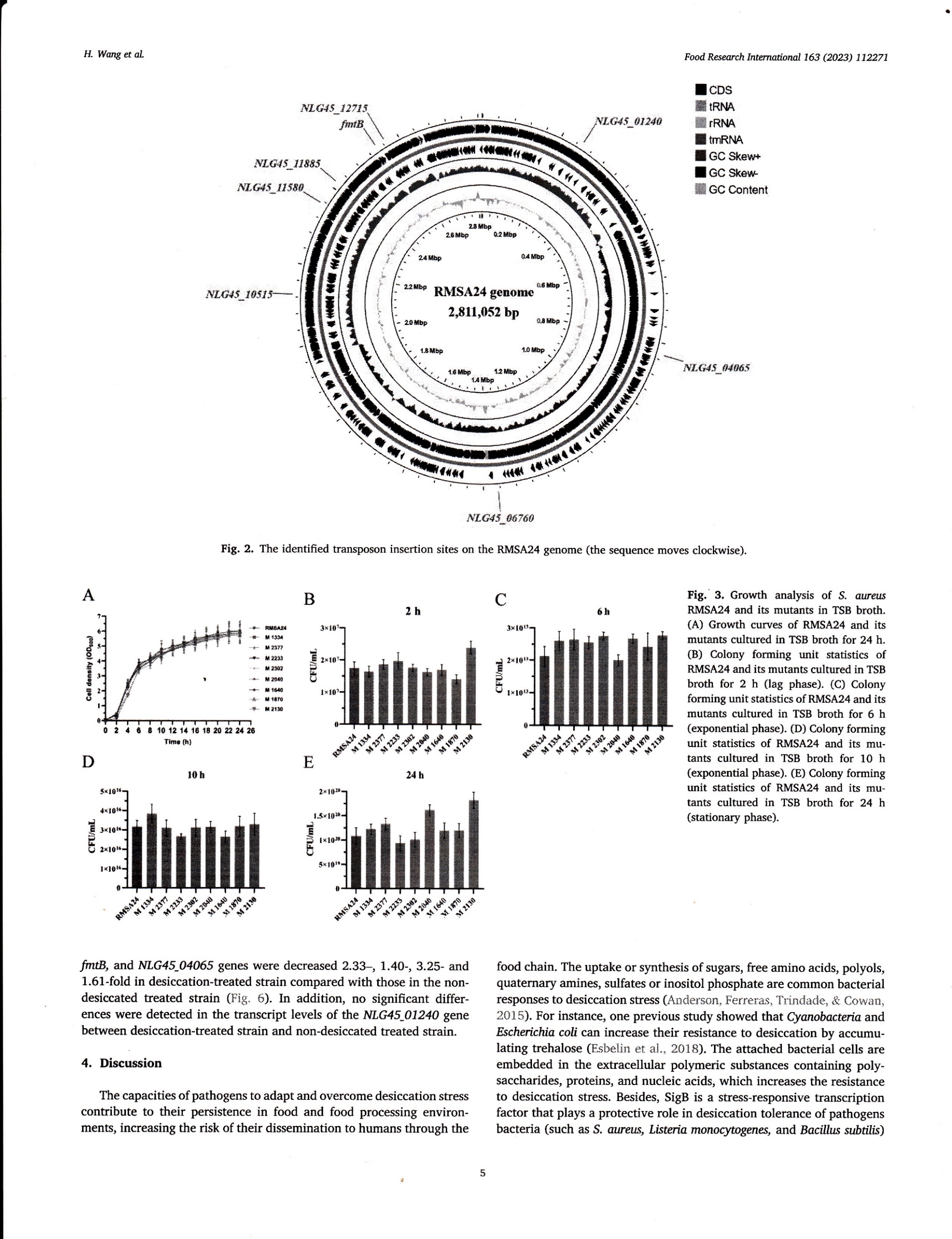 7.	These results show that:	a.	the mutants all grow slower than the parent strain.	b.	the mutants vary but all grow slower than the parent strain/	c.	the mutants vary but all grow faster than the parent strain.	d.	the mutants do not differ from the parent strain.	Desiccation tolerance has sometimes been found to be related to the ability of the bacteria to form biofilms.  Wang et al. tested for biofilm formation inoculating the wells of microtiter plates with the bacteria, incubating them for 24 hours, and then staining the adherent bacteria with crystal violet.  The results are shown in the next figure.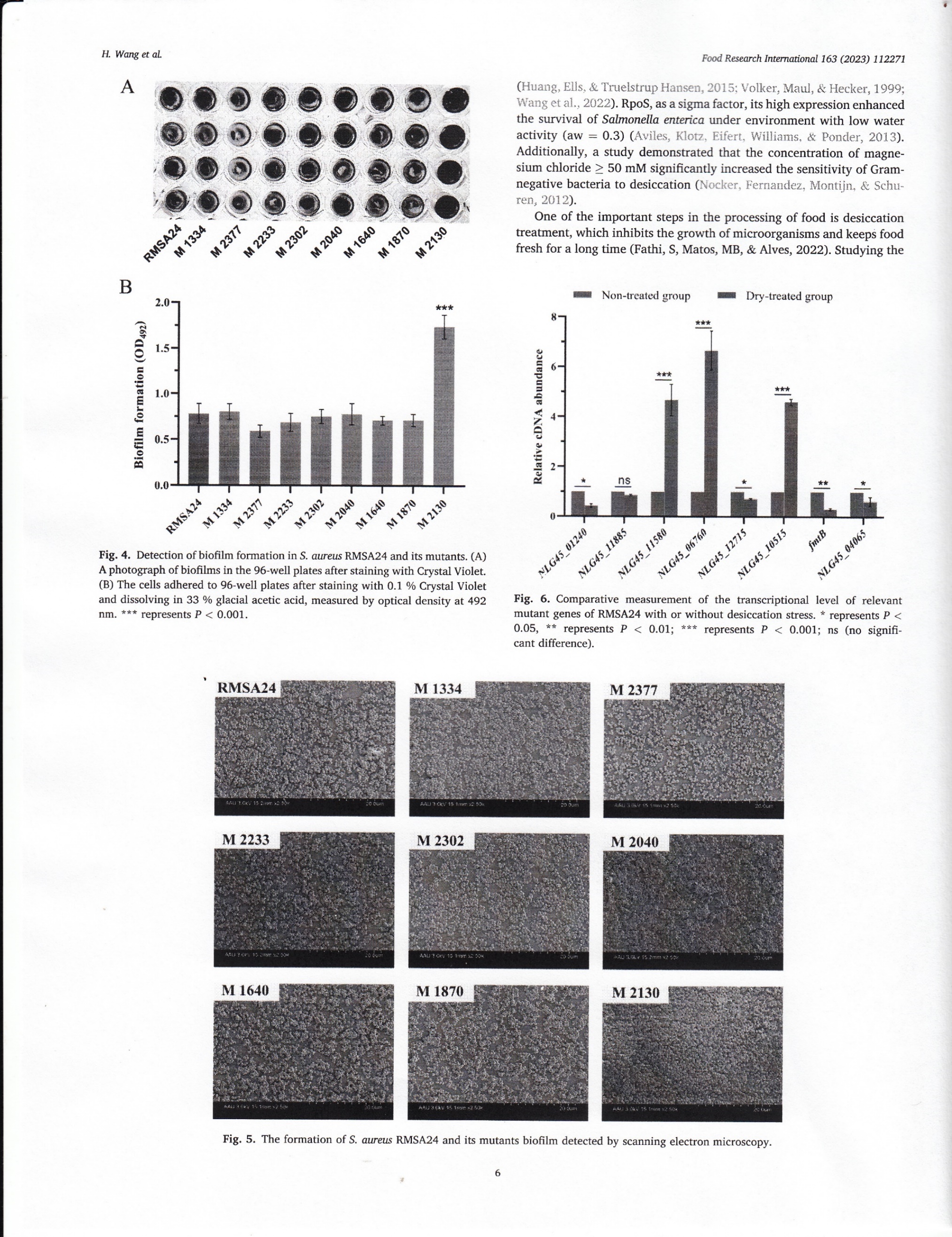 8.	These results indicated that:	a.	the mutants all formed more biofilm than the parent strain.	b.	the mutants all formed less biofilm than the parent strain.	c.	only mutant M2130 formed more biofilm than the parent strain.	d.	only mutant M2130 formed less biofilm than the parent strain.	Finally, Wang et al. measured the levels of transcription of the genes in the mutant strains when the bacteria were not stress by desiccation and when they were stressed.  The results are shown in the next figure.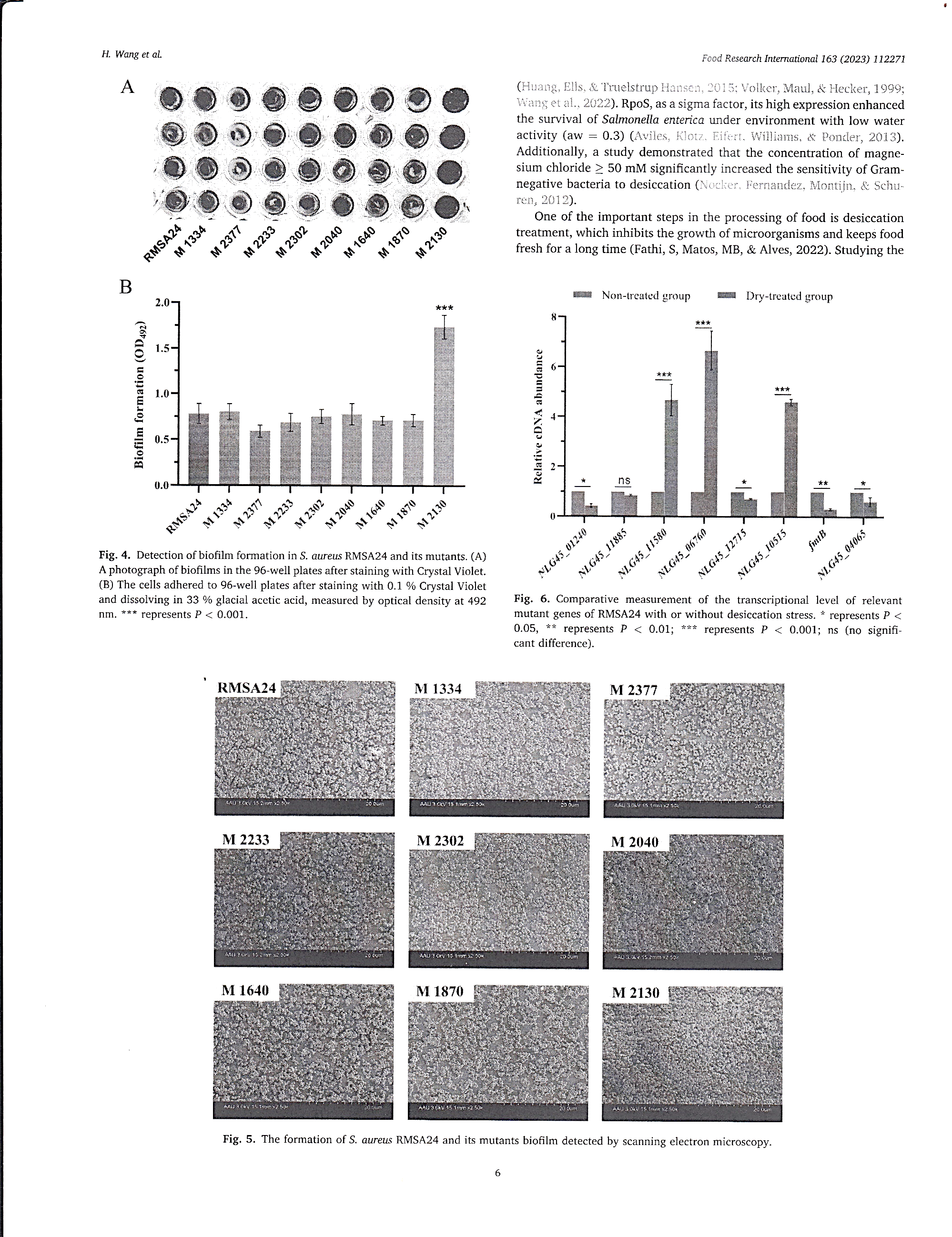 	These results indicate that:	a.	all of the genes increase in expression during desiccation.	b.	all of the genes decrease in expression during desiccation.c.	the genes NLG45_11580, NLG45_06760, and NLG45_10515 all increase in expression during desiccation.d.	the genes NLG45_01240, NLG45_12715, and NLG45_104065 all increase in expression during desiccation.Written by:Charles E. Deutch, Microbion ResearchFebruary 10, 2023 Charles.Deutch@asu.edu